FÉLIDŐBENBélmegyer Község Önkormányzata Képviselő-testülete2022. március 29. napján (kedd) 17:00 órai kezdettel tájékoztatót  tartaz önkormányzati ciklus első felének fejlesztéseiről, eredményeirőlMeghívott vendég: dr. Kovács József Országgyűlési Képviselő ÚrAz ülés helye: Bélmegyer Könyvtár, Információs pont és Közösségi hely (5643 Bélmegyer Szabadság tér 2. szám)Mindenkit szeretettel várunk!							Perecz Sándor							Polgármester sk.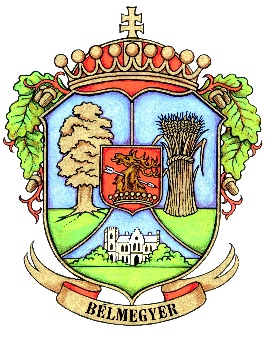 Bélmegyer Községi ÖnkormányzatPolgármesterétől5643 Bélmegyer, Petőfi u. 2.Tel: 66/420-011, fax: 66/420-179